Завідувачу відділення студента (ки) групи (ОПС Фаховий молодший бакалавр)(П.І.Б. студента(ки)) ЗаяваУ 2023/24 навчальному році бажаю вивчати, за вибором наступні дисципліни: - - - - - - - 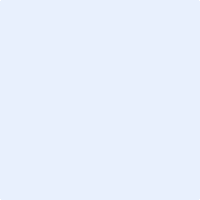       (Дата)						                                  (Підпис)